Вынос прибора учета электроэнергии на улицу – право или обязанность?В последнее время всё чаще можно увидеть на фасадах домов установленные приборы для учета электроэнергии, попросту говоря – электросчетчики. Требование о выносе электросчетчиков предъявляют энергоснабжающие компании (ЭК) и у потребителей возникает резонный вопрос – законно ли такое требование? Понятно, что вынесение прибора учета электроэнергии на фасад здания упрощает работникам ЭК процедуру проверки достоверности передаваемых потребителем исполнителю сведений о показаниях приборов учета, поэтому ЭК, поставляющие электроэнергию, предъявляют требование о выносе электросчетчика на фасад дома, как законное. 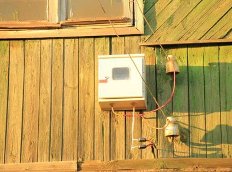 Так должен ли потребитель выполнять это требование, и если нет, то на какие законодательные акты можно сослаться?Всё зависит от некоторых нюансов. Например, является ли недвижимость индивидуальным жилищным строительством или дачным домиком.Если вы являетесь членом садоводческого, огороднического или дачного некоммерческого объединения граждан, то данный вопрос регулируется ФЗ от 15.04.1998 г. № 66-ФЗ «О садоводческих, огороднических дачных некоммерческих объединениях граждан». Вынос электросчетчика на фасад здания в этом случае решается на общем собрании членов объединения путем проведения голосования и если большинство членов проголосовали за вынесение приборов учета на фасад зданий, то, если вы даже и против подобного решения, вам придётся подчиниться.В частных владениях дела обстоят немного по-другому. Процедуру оборудования, а также бремя содержания приборов учета в этом случае регулирует Постановление Правительства РФ от 06.05.2011г. № 354 «О предоставлении коммунальных услуг собственникам и пользователям помещений в многоквартирных домах и жилых домов» (далее – ПП РФ № 354).То есть, согласно вышеуказанному постановлению, являясь собственником занимаемого помещения, вы обязаны оборудовать помещения, принадлежащие вам на праве собственности, приборами учета, произвести ввод установленных приборов учета в эксплуатацию, обеспечивать их надлежащую техническую эксплуатацию, сохранность и своевременную замену. Существуют правила устройства электроустановок (ПУЭ), которые, кстати, носят рекомендательный характер, и на которые может сослаться ЭК при предъявлении требования о выносе электросчетчика на фасад здания. Так, согласно п. 1.6.6 и 1.5.27 этих правил счетчик должен располагаться на границе раздела сети (по балансовой принадлежности).  При этом он должен находиться в сухих, легко доступных помещениях, не стесненных для работы местах, где зимой температура не опускается ниже 00С, а летом не поднимается выше 400С.  О том же говорится и в ПП РФ № 354.  Следует также учесть, что требование установить прибор учета на улице нарушает ст. 210 Гражданского кодекса РФ, поскольку вы, как собственник, не сможете обеспечить его надлежащую техническую эксплуатацию и сохранность. Помимо воровства и повреждений счетчик также нужно защитить от атмосферных осадков и критичных для него температур, которые для большей части счетчиков является температура ниже 00С и выше 400С. К тому же к размещению электросчетчиков есть особые требования, которые необходимо соблюдать. Итак, счетчик необходимо устанавливать в сухом помещении в специальном изоляционном щитке. Он должен располагаться от земли на высоте примерно от 0,8 до 1,7 м, чтобы показания счетчика легко можно было просмотреть. При этом счетчик должен содержаться в определенных условиях, которые соблюсти на улице будет достаточно сложно. Если  с защитой от влаги изоляционный шкаф ещё справиться может, то вот с температурой дела обстоят посложнее.Зимой температура воздуха в Иркутской области опускается ниже 00С, а значит, изоляционный шкаф со счетчиком придется утеплять и обогревать, при этом на обогрев придется тратить электроэнергию, которую вам же  и придется оплачивать. В летний же период температура воздуха также может подниматься выше 400С, а значит, счетчик будет перегреваться на солнце и давать сбои в работе. Итак, вывод из вышесказанного таков:Если вы, как хозяин дома, не препятствуете работникам ЭК проводить осмотр и снимать показания счетчика, то выносить его на улицу нет необходимости;Если в соглашении с ЭК в качестве места установки указана придомовая территория, то вы можете потребовать изменить этот пункт. При этом не лишним будет упомянуть о нарушении вышеперечисленных законов;Установка счетчика вне помещения производится только с согласия потребителя. Если он подпишет соглашение и акт на определение точки установки, то монтаж прибора на улице приобретает законную силу (ст. 421 ГК РФ).И последнее, энергоснабжающая компания — это коммерческая организация и её задача — продать электроэнергию. Она не вправе заставить граждан нарушать нормы действующего законодательства.юрисконсульт филиала ФБУЗ «Центр гигиены и эпидемиологии в Иркутской области» в Тайшетском и Чунском районах Кадырова О.А.Тел: 8(93567) 5-21-56E-mail: zpp-taishet@mail.ru